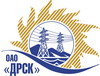 Открытое акционерное общество«Дальневосточная распределительная сетевая  компания»ПРОТОКОЛ ПЕРЕТОРЖКИПРЕДМЕТ ЗАКУПКИ: право заключения договора на выполнение работ для нужд филиала «Хабаровские электрические сети» Лот 1 (закупка 1615) - Капитальный ремонт ВЛ 110 кВ: Лермонтовка - Котиково (С-31), Сита – Обор (С-33)Лот 2 (закупка 1616) -  Капитальный ремонт ВЛ 10 кВ: Ф-22 ПС Корфовская, Ф-15 ПС Корфовская, Ф-9 ПС КорфовскаяПлановая стоимость: лот № 1 –3 821 000,0 руб. без НДС, лот № 2 – 2 469 000,0 руб. без НДС. Приказ о проведении закупки от 30.07.2013 № 339.ПРИСУТСТВОВАЛИ: три члена постоянно действующей Закупочной комиссии 2-го уровня. ВОПРОСЫ ЗАСЕДАНИЯ ЗАКУПОЧНОЙ КОМИССИИ:В адрес Организатора закупки поступила 3 (три) заявки на участие в закупке в процедуре переторжки.Участники закупки не пожелали присутствовать на процедуре вскрытия конвертов с предложениями на переторжку.Дата и время начала процедуры вскрытия конвертов с заявками на участие в закупке: 09:00 часов благовещенского времени 29.08.2013 г Место проведения процедуры вскрытия конвертов с заявками на участие в закупке: 675000, г. Благовещенск, ул. Шевченко 28, каб. 235.В конвертах обнаружены заявки следующих Участников закупки:РЕШИЛИ:Утвердить протокол переторжки.Ответственный секретарь Закупочной комиссии 2 уровня                               О.А.МоторинаТехнический секретарь Закупочной комиссии 2 уровня                                    О.В.Чувашова            № 461/УР-Пг. Благовещенск29 августа 2013 г.№заявкиНаименование Участника закупки и его адрес Общая цена заявки до переторжки, руб. Общая цена заявки после переторжки, руб. Лот 1 (закупка 1615) - Капитальный ремонт ВЛ 110 кВ: Лермонтовка - Котиково (С-31), Сита – Обор (С-33)Лот 1 (закупка 1615) - Капитальный ремонт ВЛ 110 кВ: Лермонтовка - Котиково (С-31), Сита – Обор (С-33)Лот 1 (закупка 1615) - Капитальный ремонт ВЛ 110 кВ: Лермонтовка - Котиково (С-31), Сита – Обор (С-33)3ООО «Энергострой» 680033, г. Хабаровск, ул. Тихоокеанская, 204, корп. 1, оф. 213 576 011,0 руб. без НДС (4 219 692,98  руб. с НДС)3 248 592,0 руб. без НДС (3 833 338,56  руб. с НДС)Лот 2 (закупка 1616) -  Капитальный ремонт ВЛ 10 кВ: Ф-22 ПС Корфовская, Ф-15 ПС Корфовская, Ф-9 ПС Корфовская.Лот 2 (закупка 1616) -  Капитальный ремонт ВЛ 10 кВ: Ф-22 ПС Корфовская, Ф-15 ПС Корфовская, Ф-9 ПС Корфовская.Лот 2 (закупка 1616) -  Капитальный ремонт ВЛ 10 кВ: Ф-22 ПС Корфовская, Ф-15 ПС Корфовская, Ф-9 ПС Корфовская.1ОАО «Востоксельэлектросетьстрой» 680042, г. Хабаровск, ул. Тихоокеанская, 1652 400 306,0 руб. без НДС (2 832 361,08 руб. с НДС)1 945 000,0 руб. без НДС (2 295 100,0 руб. с НДС)2ООО «Амур-ЭП» 680031, г. Хабаровск, пр-т 60 лет Октября, 128 а2 435 321,0 руб. без НДС (2 873 678,78 руб. с НДС)2 199 542,0 руб. без НДС (2 595 459,56 руб. с НДС)3ООО «Энергострой» 680033, г. Хабаровск, ул. Тихоокеанская, 204, корп. 1, оф. 212 268 530,0 руб. без НДС (2 676 865,4  руб. с НДС)1 952 713,0 руб. без НДС (2 304 201,34  руб. с НДС)